Cornerstone Academy of WI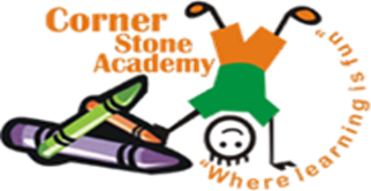 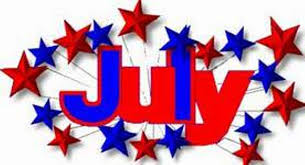 We hope all of families have a safe and happy 4th of July